… در الواح حضرت اعلی ذکر داودی هست که پيش از حضرت موسی بود.حضرت عبدالبهاءاصلی فارسی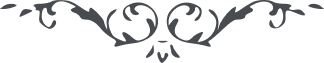 ٣١٧ … در الواح حضرت اعلی ذکر داودی هست که پيش از حضرت موسی بود. بعضی را گمان چنان که مقصود از حضرت داود ابن يسّی است و حال آنکه حضرت داود ابن يسّی بعد از حضرت موسی بود. لهذا مغلّين و معترضين که در کمينند اين را بهانه نمودند و بر سر منابر استغفراللّه ذکر جهل و نادانی کردند. امّا حقيقت حال اينست که دو داود هست يکی پيش از حضرت موسی يکی بعد از موسی چنانکه در قرآن دو اسمعيل، يک اسمعيل ابن ابراهيم و اسمعيل ديگر از انبيای بنی‌اسرائيل است… 